11қыркүйек күні №6 Хромтау гимназиясында қашықтықтан « Қашықтықтан оқыту  жағдайы: оқушы, ата-ана, мұғалім бірлігі» тақырыбында жалпы ата-аналар жиналысы болып өтті. ZOOM платформасы бойынша өткен ата-аналар жиналысына 102 ата-ана қатысты. Күн тәртібінде қаралған мәселелер 2020-2021 оқу жылындағы оқытудың ерекшеліктері, қашықтықтан оқыту процесінің жүргізілу жағдайы. Ата-аналар тарапынан түскен сұрақтар:-Интернет жүйесі дұрыс жұмыс жасамай тұр, ондай жағдайларда не істеуге болады?- ІІ тоқсанда дәстүрлі оқу бола ма?- Білім алушыларды бағалау жүйесі туралы айтып берсеңіз? Аталған сұрақтарға сынып жетекшілер жауап беріп, интернетті қауіпсіз пайдалану ережелерімен таныстырып, педагогикалық-психологиялық кеңестер берді.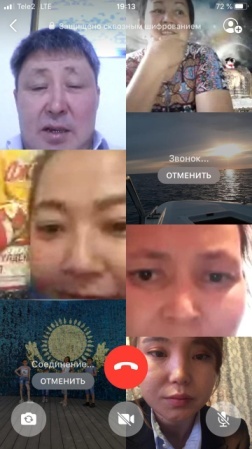 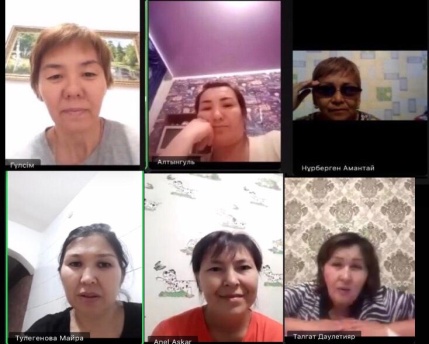 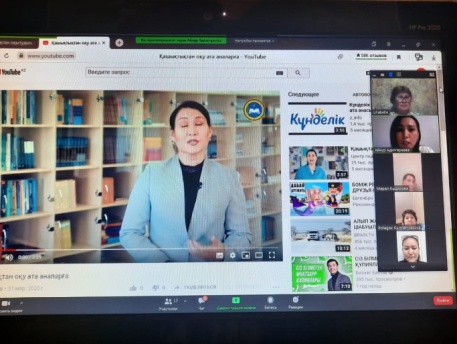 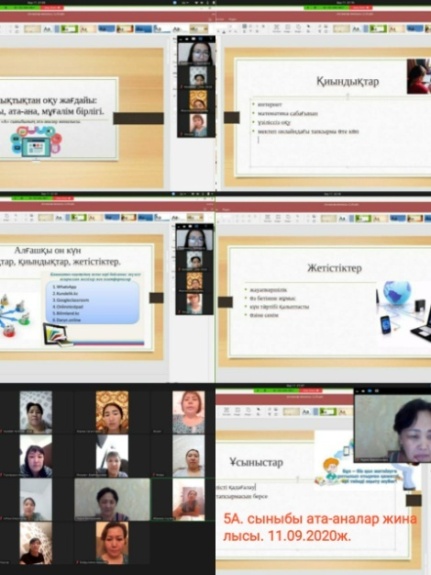 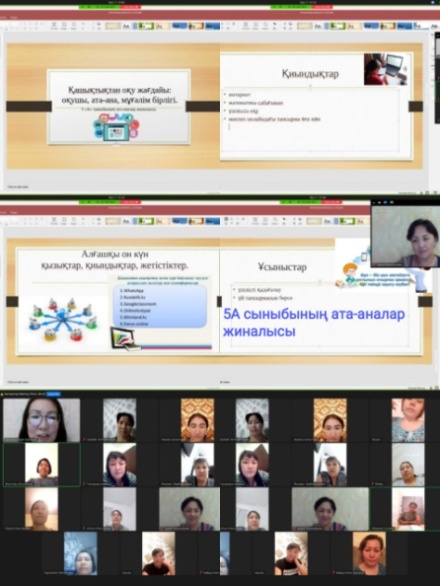 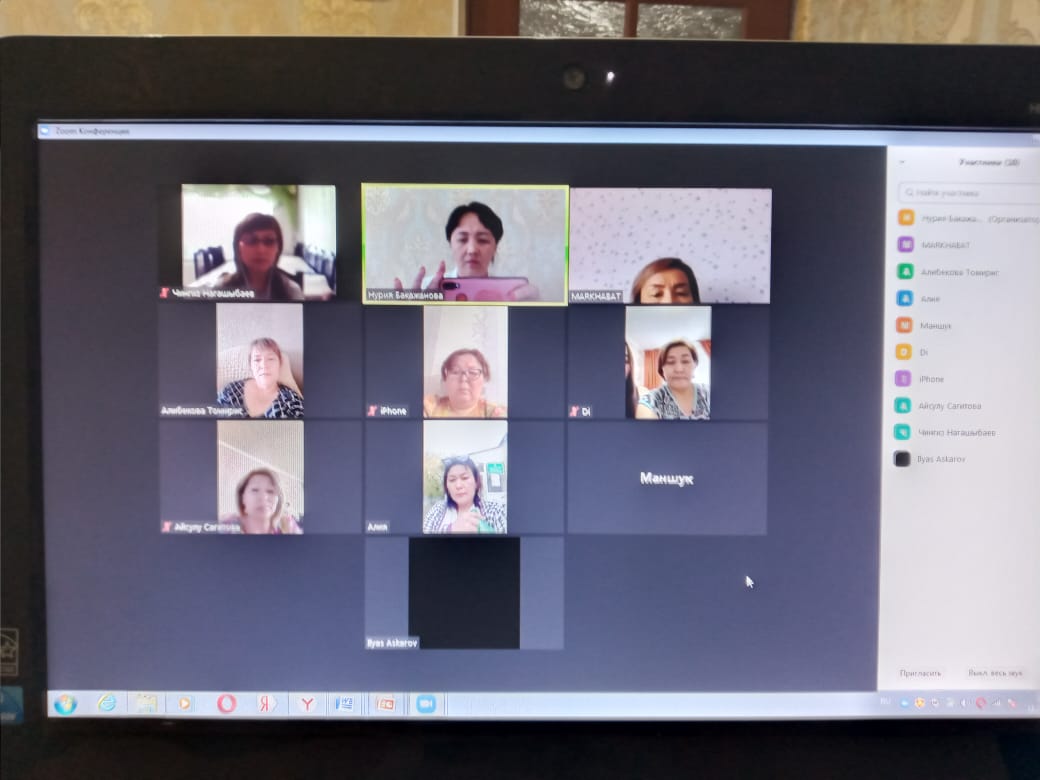 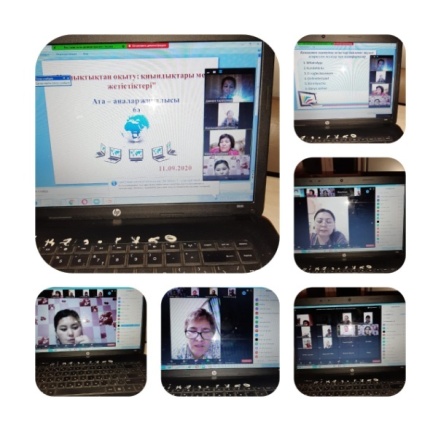 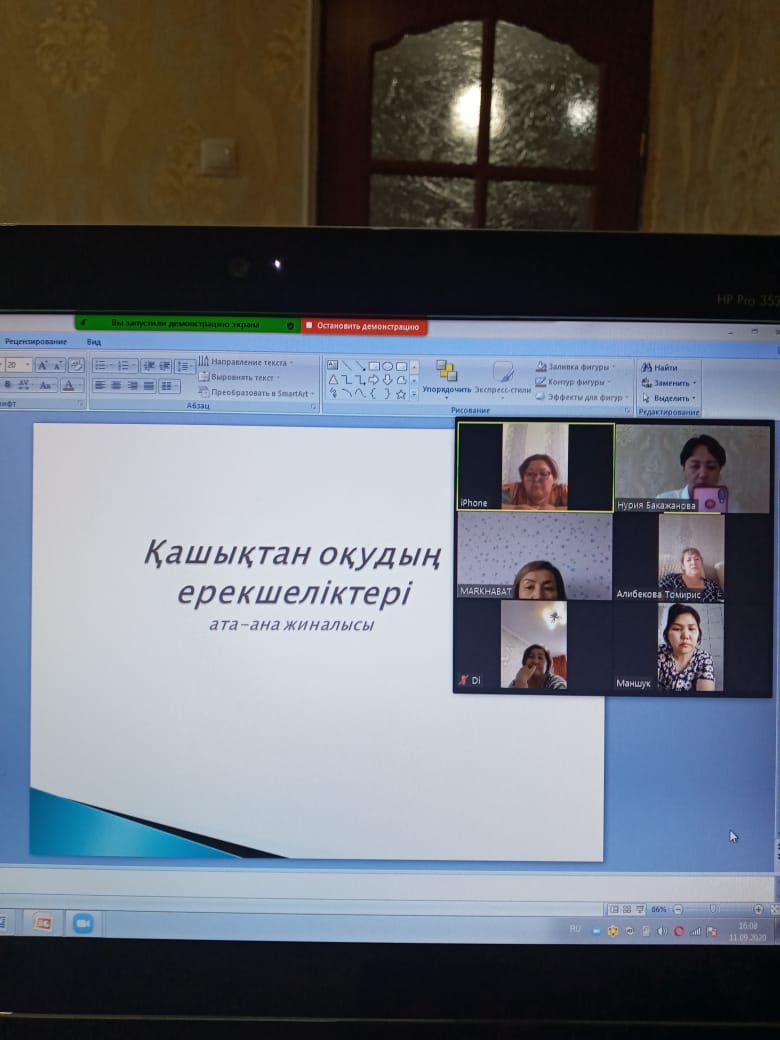 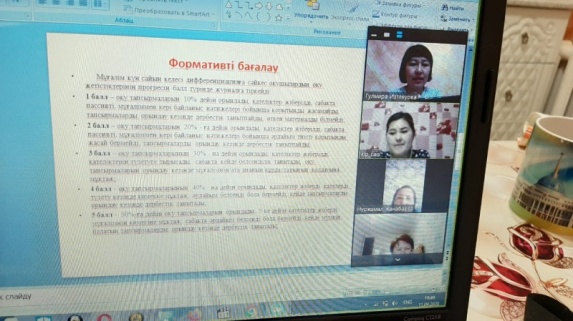 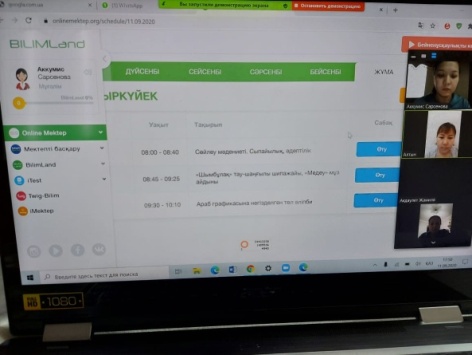 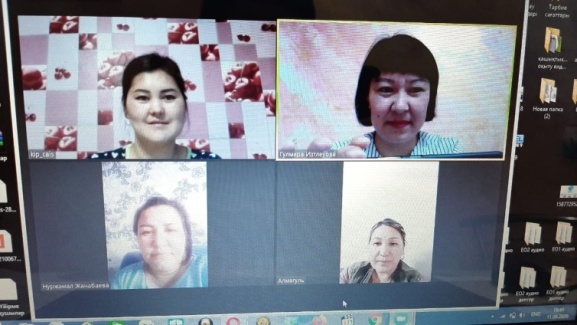 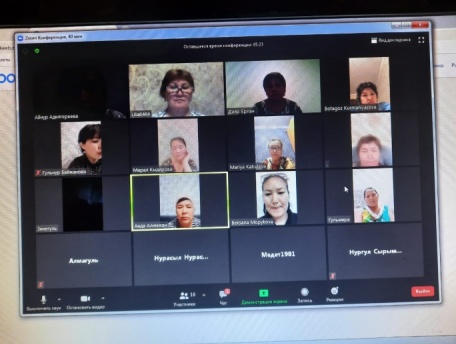 